Новый год 2018 в младшей разновозрастной группеКто же в гости к нам идет?
Это — праздник Новый год!
Сказка начинается,
Все мечты сбываются,
Елка радует ребят,
Всюду огоньки горят,
А волшебник Дед Мороз
Всем подарочки принес!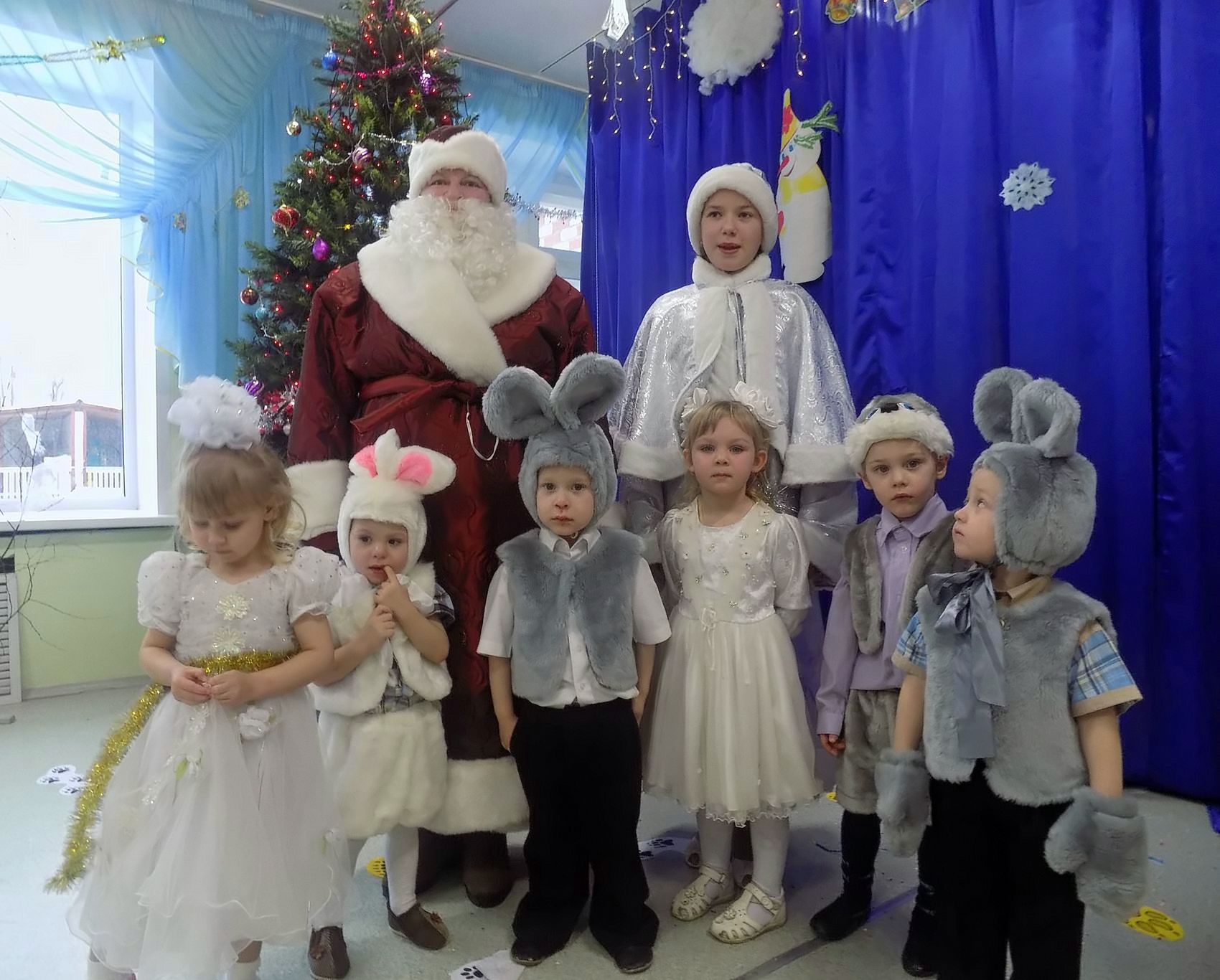 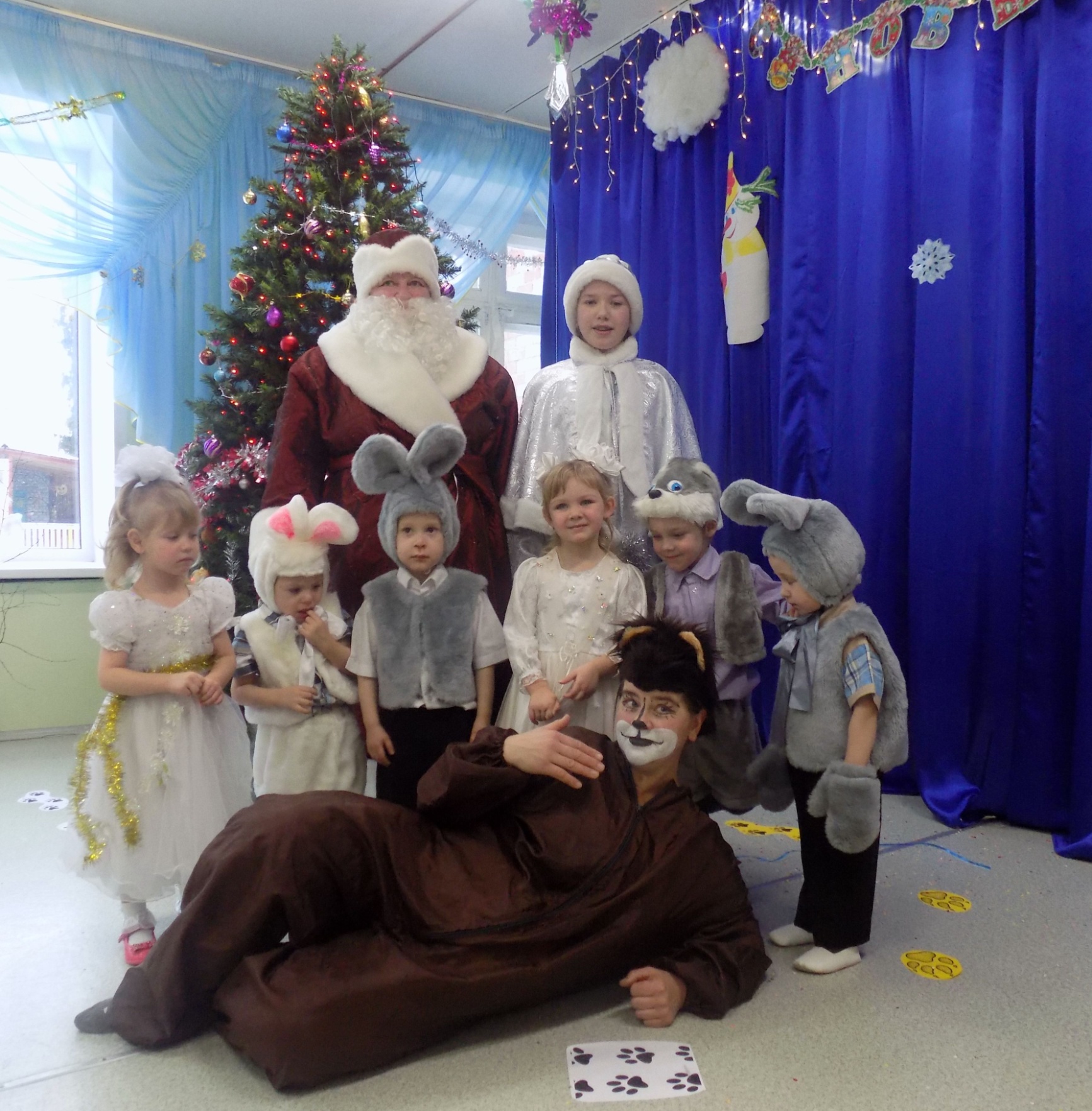 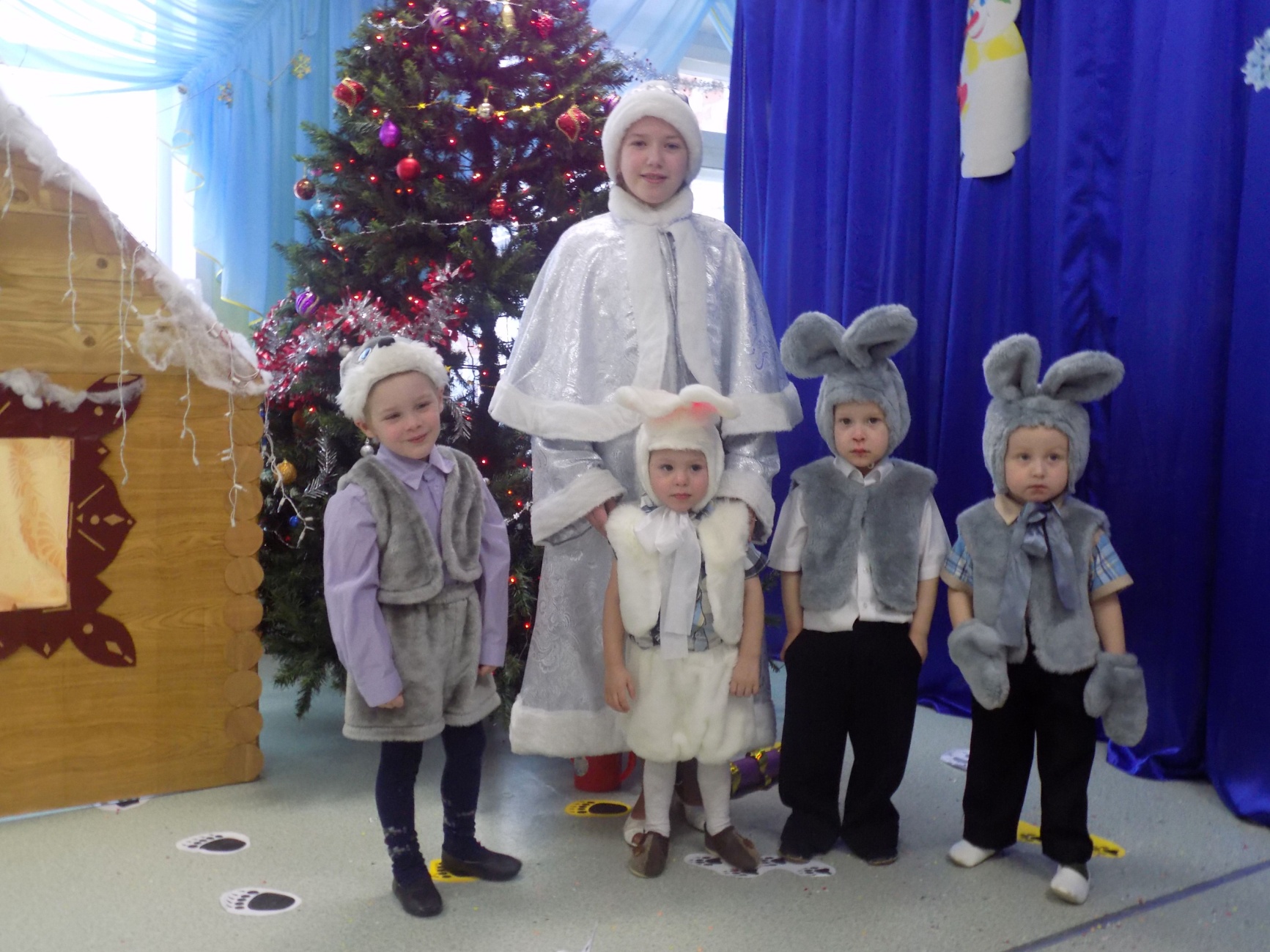 